«Книжкина неделя» (подготовительная группа)Закончилась книжкина неделя.В течение недели для ребят были проведены интересные и увлекательные мероприятия, на которых ребята познакомились с историей возникновения книги, откуда пришла книга узнали о роли и значении сказок в жизни человека. Планирование недели детской книги включало в себя разные формы деятельности, ребята вспоминали ранее изученные литературные произведения, отгадывали загадки, ребусы, готовили творческие работы, познакомились с пословицами и поговорками о книге.В эти дни наша группа превратилась в настоящую поэтическую площадку, где наши воспитанники читали стихи своих любимых поэтов, рассказывали свои любимые сказки, рисовали сказочных героев.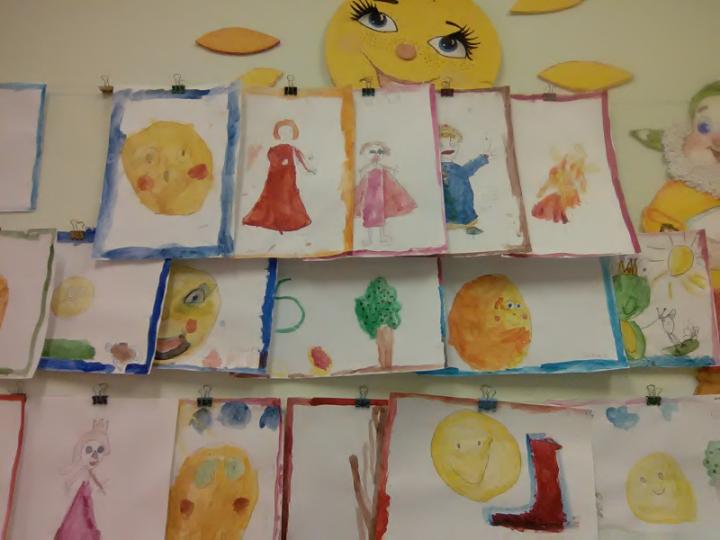 А также пополнили библиотеку нашей группы книгами из дома.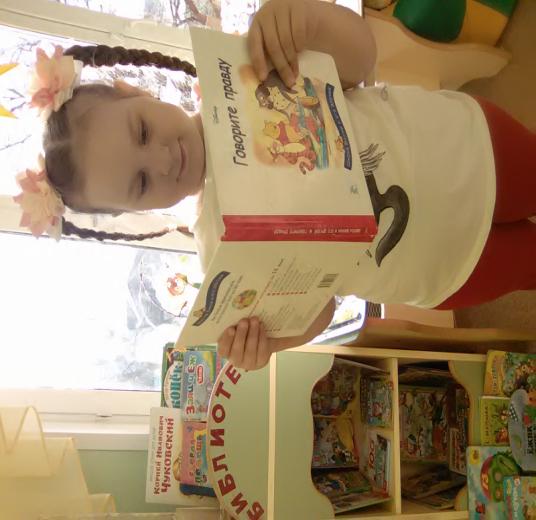 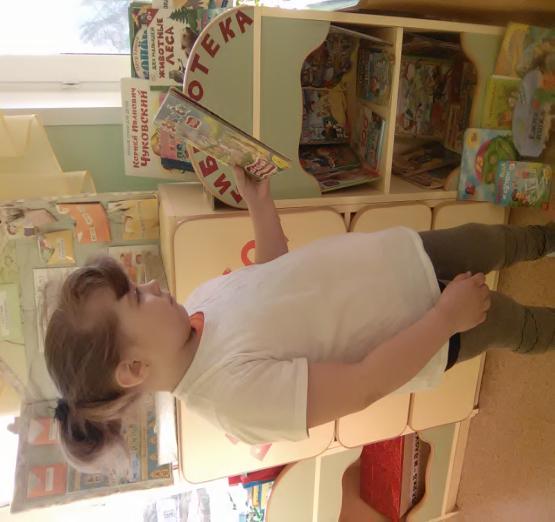 Ребята отправились в удивительный мир «книжек- малышек», созданных в совместной творческой работе детей и их родителей. С каким восторгом ребята делились своими впечатлениями и с большим интересом рассказывали о своих достижениях в создании и оформлении собственных книг.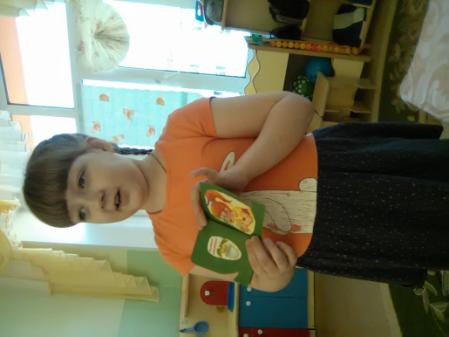 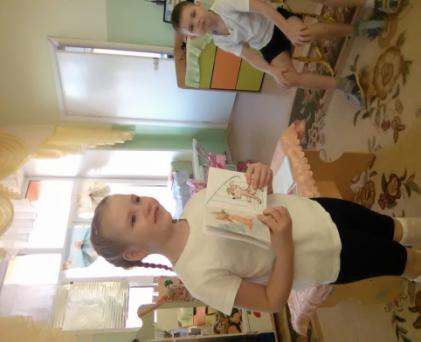 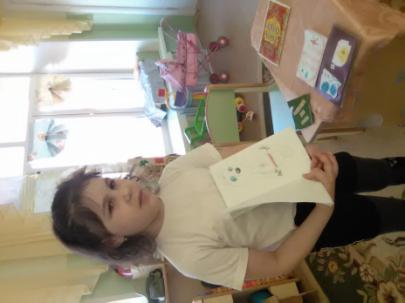 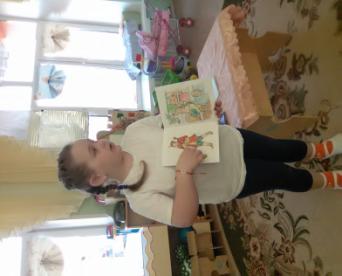 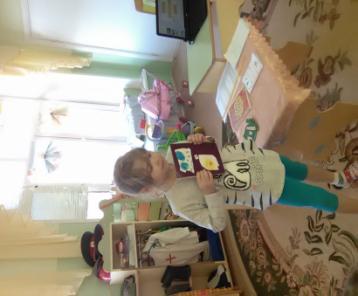 Была проведена акция «Полечим книгу», ребята самостоятельно занимались ремонтом книг.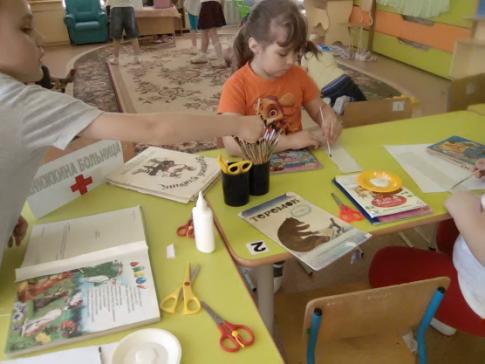 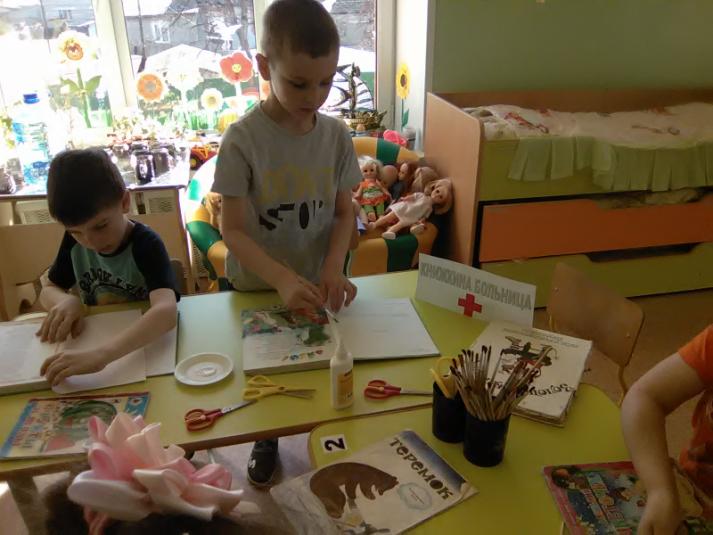 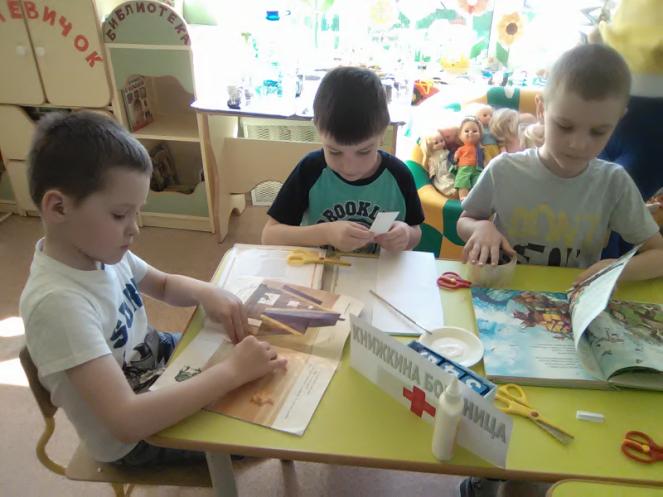 Изготовили закладки для книг.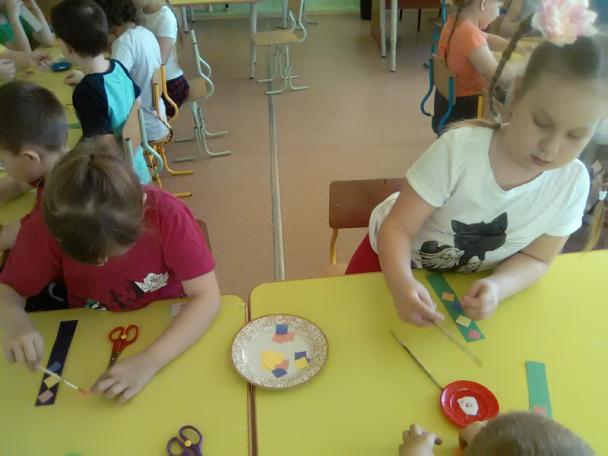 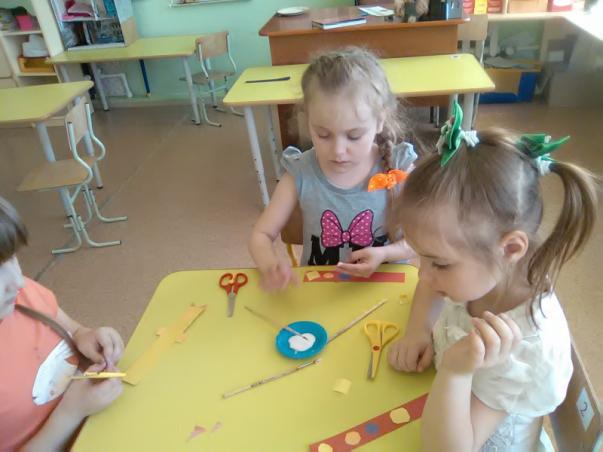 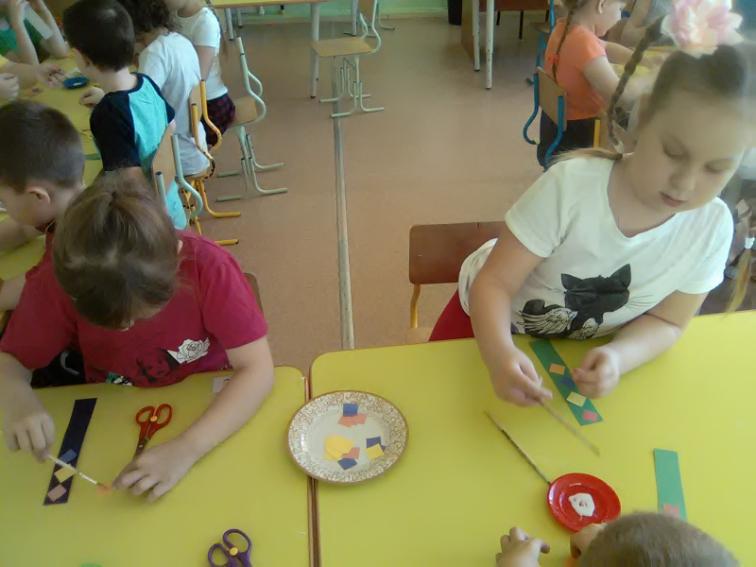 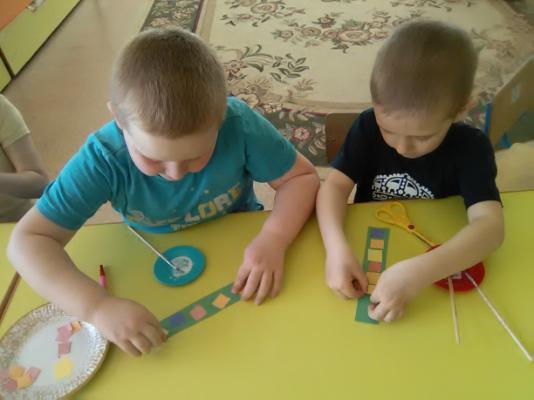 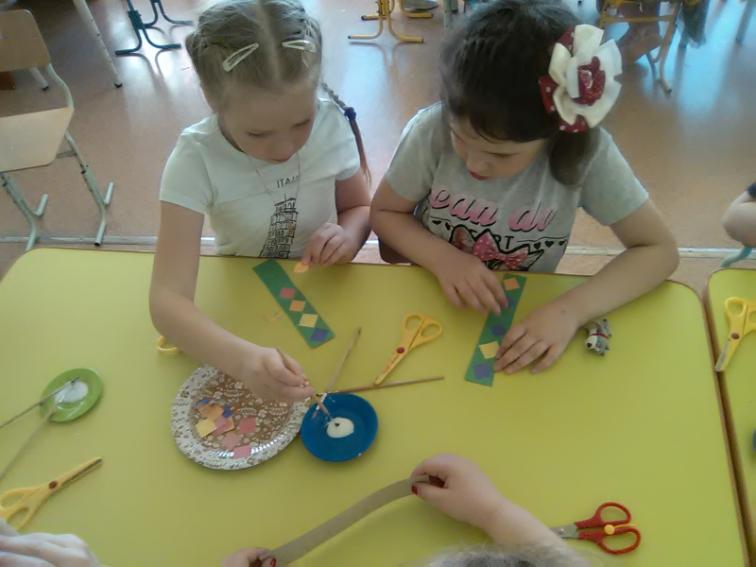 А закончили книжкину неделю сюжетно-ролевой игрой «Книжный магазин «Любознайка»»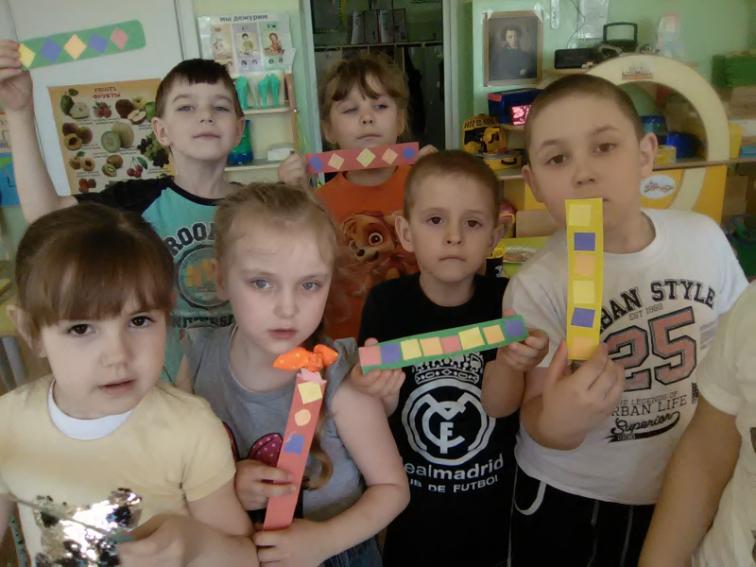 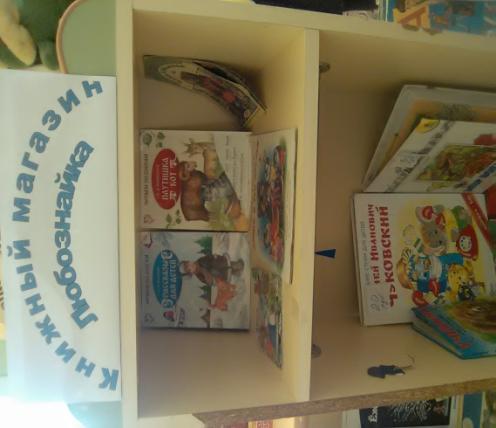 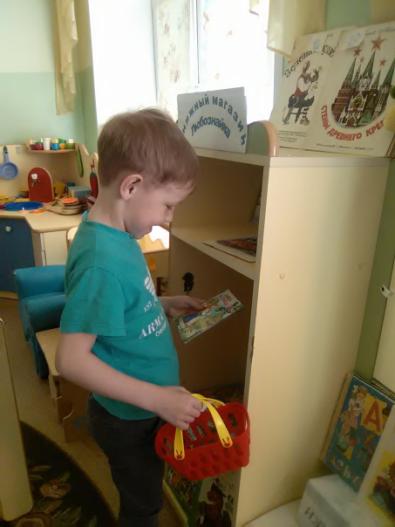 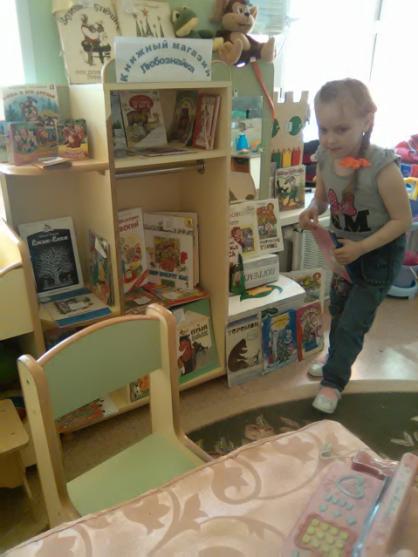 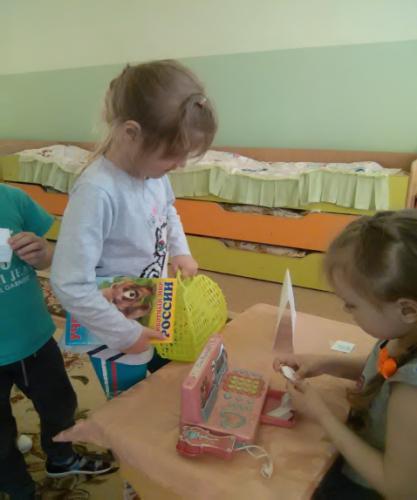 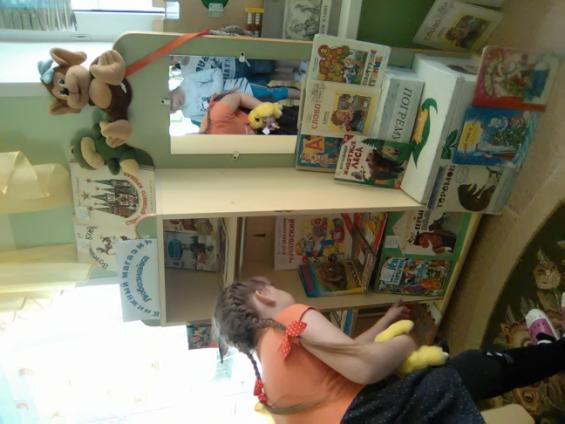 Подводя итоги веселой, интересной недели дети выяснили для себя 5 главных  правила обращения с книгой:Не перегибать переплет;Пользоваться закладкой для книги;Не рисовать на страничках книги;Не брать грязными руками книгу;Не оставлять книгу под дождем.А также дети пришли к выводу, что читать книги интересно и очень полезно.   Автор Мальцева Мария Николаевна, воспитатель МАДОУ АР детский сад «Сибирячок» корпус № 2.